Automotive Technology 6th EditionChapter 25 – Turbocharging and SuperchargingLesson PlanCHAPTER SUMMARY: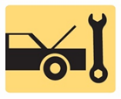 1. Forced induction principles2.  Superchargers and turbochargers3. Boost control, turbocharger failures, and nitrous oxide _____________________________________________________________________________________OBJECTIVES: 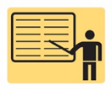 1. Discuss airflow requirements and volumetric efficiency of engines. 2. Explain forced induction principles. 3. Discuss superchargers 4. Discuss turbochargers and turbocharger failures. 5. Explain boost control. Describe the purpose of a nitrous oxide system.____________________________________________________________________________________RESOURCES: (All resources may be found at http://www.jameshalderman.com) Internet access required to hyperlink.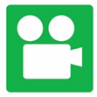 1. Task Sheet ASE (A8-D-13) P-2: Test Operation of Turbocharger/Supercharger2. Chapter PowerPoint 3. Chapter Crossword Puzzle and Word Search4. Videos: (A1) Engine Repair Videos5. Videos: (A8) Engine Performance Videos6. Animations: (A1) Engine Repair Animations7. Animations: (A8) Engine Performance Animations____________________________________________________________________________________ACTIVITIES: 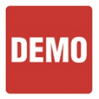 1. Task Sheet ASE (A1 through A8-A-2) P-1: Have students complete Test Operation of Turbocharger/Supercharger Task Sheet.         _____________________________________________________________________________________ASSIGNMENTS: 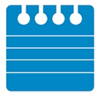 1. Chapter crossword and word search puzzles. 2. Complete end of chapter 10 question quiz. _____________________________________________________________________________________CLASS DISCUSSION: 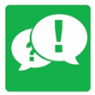 1. Review and group discussion chapter Frequently Asked Questions and Tech Tips sections. 2. Review and group discussion of the five (5) chapter Review Questions._____________________________________________________________________________________NOTES AND EVALUATION: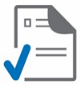 _____________________________________________________________________________________